                 ҠАРАР                                                      ПОСТАНОВЛЕНИЕ        «28» ноябрь  2016 й.                   №70              «28» ноября  2016г.Об определении организаторов ярмарок и продажи товаров (выполнения работ, оказания услуг)  на них на территории сельского поселения Удельно-Дуванейский сельсовет муниципального района Благовещенский район  Республики Башкортостан на 2017 годВ соответствии с постановлением Правительства Республики Башкортостан от 8 мая 2007  № 123  «О порядке организации ярмарок и продажи товаров (выполнения работ, оказания услуг) на них на территории Республики Башкортостан» и  постановления Администрации Муниципального района Благовещенский район Республики Башкортостан от 24 ноября  2016 года «Об определении мест организации ярмарок и продажи товаров (выполнения работ, оказания услуг)   на них на территории муниципального района Благовещенский район Республики Башкортостан» Администрация сельского поселения Удельно-Дуванейский  сельсовет Муниципального района Благовещенский район Республики БашкортостанПОСТАНОВЛЯЕТ:1.Определить организатором  универсальной ярмарки и продажи товаров (выполнения работ, оказания услуг)  на ней на территории сельского поселения Удельно-Дуванейский  сельсовет муниципального района Благовещенский район Республики Башкортостан по адресу:Республика Башкортостан, Благовещенский район, село Удельно-Дуваней, ул.Советская, 31 - сельское поселение Удельно-Дуванейский  сельсовет Муниципального района Благовещенский район Республики Башкортостан;Республика Башкортостан, Благовещенский район, трасса Уфа-Янаул село Удельно-Дуваней - индивидуального предпринимателя Коледину Ирину Сергеевну  ОГРНИП 3150280000449402. Разработать и утвердить  план мероприятий  организации ярмарок и продажи товаров (выполнения работ, оказания услуг)   на территории сельского поселения Удельно-Дуванейский сельсовет  муниципального района Благовещенский район Республики Башкортостан.3. Разместить настоящее постановление на официальном сайте Администрации сельского поселения Удельно-Дуванейский сельсовет муниципального района Благовещенский район Республики Башкортостан.4. Постановления администрации  сельского поселения Удельно-Дуванейский  сельсовет муниципального района Благовещенский район Республики Башкортостан  №36 от 05.10.2010 "О порядке организации ярмарок и продажи товаров на них на территории сельского поселения Удельно-Дуванейский  сельсовет муниципального района Благовещенский район Республики Башкортостан" и   №20 от 24.04.2015г. "О внесении изменений в постановление № 36 от -5.10.2010г. "О порядке организации ярмарок и продажи товаров на них на территории сельского поселения Удельно-Дуванейский  сельсовет муниципального района Благовещенский район Республики Башкортостан"   считать утратившим силу.5.  Контроль за исполнением настоящего постановления оставляю за собой.Глава сельского поселения:                                              Н.С.ЖилинаБАШКОРТОСТАН РЕСПУБЛИКАhЫБЛАГОВЕЩЕН РАЙОНЫ МУНИЦИПАЛЬ РАЙОНЫНЫҢ   УДЕЛЬНО-ДЫУАНАЙ  АУЫЛ СОВЕТЫ  АУЫЛЫ БИЛӘМӘhЕ ХАКИМИӘТЕ 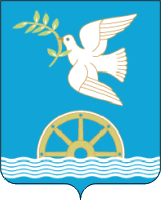 АДМИНИСТРАЦИЯ СЕЛЬСКОГО ПОСЕЛЕНИЯ УДЕЛЬНО-ДУВАНЕЙСКИЙ СЕЛЬСОВЕТМУНИЦИПАЛЬНОГО РАЙОНА БЛАГОВЕЩЕНСКИЙ РАЙОНРЕСПУБЛИКИ   БАШКОРТОСТАН